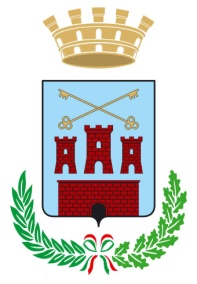 Città di AgropoliSETTORE TURISMO, PROMOZIONE EVENTI, CULTURA,Piazza della Repubblica 3  84043 Agropoli (Salerno)tel  0974 827414 - fax 0974 821037www.comune.agropoli.sa.itDICHIARAZIONE DI ESENZIONE DALL’IMPOSTA DI SOGGIORNO (da compilare a cura dell’ospite della struttura ricettiva) Il/la sottoscritto/a…..........................................................................................nato/a a...........................................................Prov......il..................................residente in.............................prov.…….Via…………………………………………….n…………....Cap…………Tel……..............................Cell………..................................................... consapevole che con deliberazione del Consiglio Comunale n. 14 del 29/03/2018, il Comune ha introdotto, dal 1 giugno al 30 settembre di ogni anno, con inizio decorrenza dal 01.06.2018 , l’imposta di soggiorno prevista dall’art. 4 del D. Lgs. N. 23/2011;Consapevole, inoltre, che chiunque rilascia dichiarazioni mendaci è responsabile penalmente  ai sensi e per gli effetti degli artt. 46 e 76 del D.P.R. n. 445/2000DICHIARAChe ha soggiornato dal……………………………………………..al……………………………………………….presso la struttura ricettiva……………………………………………………………..........................Di aver diritto alle esenzioni previste dal regolamento dell’imposta di Soggiorno del Comune di Agropoli. In particolare dichiara di rientrare nel seguente caso di esenzione (barrare la casella interessata):Di aver diritto alle esenzioni previste dal regolamento per n……minore/i di anni 12;Di avere diritto alle esenzioni previste dal regolamento in quanto accompagnatore di degente che deve effettuare visita medica, cure o terapie in day Hospital presso la struttura sanitaria………………………………………………………….Di avere diritto alle esenzioni previste dal regolamento in quanto soggetto che alloggia in struttura ricettiva a seguito di provvedimenti adottati da autorità pubbliche per fronteggiare situazioni di carattere sociale nonché di emergenza conseguenti a eventi calamitosi o di natura straordinaria o per finalità di soccorso umanitario in occasione di…………………………………………….......................;Di aver diritto alle esenzioni previste dal regolamento in quanto volontario che presta servizio in occasione di……………………………………………………………………………….;Di avere diritto alle esenzioni previste dal regolamento in quanto autista/accompagnatore turistico che presta attività di assistenza a gruppi organizzati dalle agenzie di viaggi e turismo;Di avere diritto alle esenzioni previste dal regolamento in quanto personale appartenente alla polizia di Stato e alle altre forze armate che svolge attività di ordine e di sicurezza pubblica in occasione di ………………………………………………….Di avere diritto alle esenzioni previste dal regolamento in quanto lavoratore che pernotta in Città per ragioni dovute al proprio lavoro.Dichiara, inoltre, di essere informato, ai sensi e per gli effetti del D.Lgs. n. 196/2003, che i dati personali raccolti saranno trattati, anche con strumenti informatici, esclusivamente nell’ambito del procedimento di cui alla presente dichiarazione.In allegato copia del documento di identità del dichiarante.Agropoli_________________FIRMA DEL DICHIARANTE____________________________